Античность как культурно-исторический типВозрождениеЗападноевропейская культура XIXв.Западноевропейская культура XVII-XVIII вв.История культурологической мыслиКультура XX векаКультура арабо - мусульманского мираКультура древних цивилизаций: Египет, Месопотамия, Индия, КитайКультура западноевропейского средневековьяКультура России в XVIII - XIX вв.Культура русского средневековья. X- XVII вв.Культура русского средневековья. Просвящение, образование, искусство и система ценностей древнерусскойПервобытная культураРусская и западноевропейская культура рубежа XIX-XXвв.Теория культурыХудожественная культура античностиХудожественная культура России Нового времени (VIII-XX вв.)Звериный стильДольмены Менгирычеловеком выпрямленнымгомеровского периода Дионис, Аид и Гера.Вулкан, Минерва, Юнона и Вакх являются древнеримскими богами. 

Верно. Пора наивысшего расцвета древнегреческой культуры приходится на классический период.Этрусская культура (VIII - II вв. до н.э.) 

Культура раннего (царского) Рима (753(?) - 509 гг. до н.э.) 

Культура периода республики (509 - 31 гг. до н.э.) 

Культура периода империи (30 г. до н.э. - 476 г. н.э.)Это, конечно же, Ромул, один из легендарных братьев-близнецов. Именно в честь него Рим получил свое название. Крито-микенская (эгейская) культура (III-II тыс. до н.э.) 

2. "Гомеровский" период (XI-IX вв. до н.э.) 

3. Архаика (VIII-VI вв. до н.э.) 

4. Классика (V - три четверти IV в. до н.э.) 

5. Эллинизм (конец IV-I в. до н.э.)потому что в святилищах, расположенных во дворце, часто встречается изображение ритуального двойного топора - "лабриса"Форма политической организации общества в эпоху эллинизма представляла собой монархию. Дискобол-МиронПрорицатель- Лаокоонтосканский и композитный ордераФаросский маяк(с ярусами) Вергилий, Гораций и Овидий.

Отличный ответ! Действительно, греческими архитектурными ордерами были дорический, ионический и коринфский.Пантеон-храм всех боговКак в древнегреческом театре называлось временное деревянное помещение для переодевания и выхода актеров, располагавшееся позади орхестры (круглой площадки, на которой выступали хор и актер)?-скенаИз приведенного списка выберите имя крупнейшего древнегреческого комедиографа классического периода: аристофанВ 447 - 438 гг. архитекторы Иктин и Калликрат воздвигли на афинском акрополе храм Афины-Девы. Законченность и совершенство его пропорций, простота и выразительность форм, органичное слияние конструктивных и художественных начал представляют творческий итог и вершину классической архитектуры. Приведите, пожалуйста, общеизвестное название этого храма.- Парфенон
Около 530 г. до н.э. в Древней Греции произошла смена одного стиля вазописи другим. В чем она заключалась? От черно к красно
На одном из этапов истории культуры Древнего Рима в римском скульптурном портрете утрачивается интерес к достоверной передаче телесного облика человека: внешние черты трактуются все более обобщенно, а застылое лицо резко контрастирует с подчеркнуто патетическим взглядом широко открытых глаз. Укажите этот период: Культура периода империи (30 г. до н.э. - 476)Перед Вами три античных портрета. Один из них относится к всемирно известным "файюмским портретам". Какой? ДОЩЕЧКА
Этот полулегендарный древнегреческий баснописец - Эзоп (VI-V вв. до н.э.). Ему приписывали создание жанра басни, точнее "эзоповой басни", в которой действующими лицами были главным образом животные. Согласно преданию, Эзоп был рабом и жил на острове Самос. Став свободным, путешествовал по Греции, Вавилону, Египту. Жрецы Дельфийского храма несправедливо его осудили на смерть. Эзопа сбросили со скалы. В древности было известно несколько сборников басен Эзопа (прозаических и стихотворных). Их сюжеты использовались Федром и Бабрием, а в новое время - Ж. Лафонтеном, И.А. Крыловым и другими. Моисей иисус мухаммадСоборная Мечеть Санкт-Петербурга. В истории строительства на Петербургской стороне у Троицкой площади Соборной мечети - выдающегося памятника архитектуры северного модерна, долгие годы оставалось невыясненным загадочное сочетание дат, начертанных на главном портале: 23 февраля 1910 - 30 апреля 1920. Первая дата относится к официальной церемонии закладки здания. А вторая? Она противоречит времени первого богослужения в конце февраля 1913 года, приуроченного к празднованию 300-летия Дома Романовых и принятому в нашей литературе как время завершения строительства. Таким образом, историки Петербурга считают, что Мечеть построили за три, в лучшем случае - четыре года, а даты на портале увеличивают время строительства до десяти лет. Неизвестный до 1995 г. корпус документов Мечети из коллекции научного архива Государственного музея истории религии Российской Академии наук, помог разобраться с хронологическими загадками памятника.Строительству Соборной Мечети, историческому событию в жизни мусульманской общины Петербурга, которая насчитывала к тому времени более 8 тыс. чел., предшествовало завоевание в 1864-1873 гг. Средней Азии, становление Великого хлопкового пути, в котором кровно была заинтересована текстильная промышленность пореформенной России, но одновременно возник и научный, исследовательский интерес к культуре Востока, его вклада в развитие мировой цивилизации. На кафедре истории Востока С-Петербургского университета под руководством В.В. Григорьева были созданы условия для систематического изучения истории Золотой Орды, Туркестана, Хивинского ханства. В ноябре 1884 г. университет совместно с Археографической комиссией отправил в Среднюю Азию доцента кафедры Н.И. Веселовского, который провел там около года: ученый открыл среднеазиатские памятники античной эпохи, но одновременно стал и первым исследователем самаркандского средневекового зодчества. Работа завершилась в 1905 г. изданием первого выпуска атлас "Мечети Самарканда", с этого времени грандиозные сооружения эпохи Тимура-Тамерлана заняли в истории мировой культуры место, аналогичное памятникам мусульманской архитектуры Испании. Важность этих работ для петербургской культуры "серебряного века", их общественный резонанс трудно переоценить. Может быть, есть отдаленное сходство с тем римским периодом, когда архитекторы в середине XVIII века стали археологами и перед ними открылся скрытый континент античности, который стал основой для развития классицизма в Англии, Франции, Германии, России. Так и архитектура Востока внесла в европейские города, словно сухой и горячий ветер пустыни, повышенную одухотворенность и монументальность, изысканность орнамента, напряженность духовной жизни человека.Сословием средневекового общества, которое именовали "воюющими" и уделом которого были "дела земные": поддержание церкви, защиту веры, упрочение мира, защиту народа от насилия и т.д., - было рыцарство.Готические картины-витражиСтиль с зданием устремляющимся вверх-готическийОбитель, структура которой основывалась на понимании того, что образованность является одной из высших христианских добродетелей, была основана Флавием КассиодоромНазовите имя видного деятеля христианской церкви XII в., происходившего из итальянского города Ассизи, проповедовавшего святую бедность и основавшего орден нищенствующих монахов. После смерти он был сопричислен к лику святых. Франциск Ассизский Назовите архитектурный стиль, главное место в котором отводилось суровой, крепостного характера архитектуре. Монастырские комплексы, церкви, замки располагались на возвышенных местах, господствуя над местностью. Внешний вид их отличается четкостью объемов, массивностью, тяжеловесностью, приземистостью.РоманскийНазовите центры культурной жизни Западной Европы (с XI в.), в которых начинается "техническая революция" зрелого средневековья, создаются новые научные и образовательные центры, возникает вольнолюбивая литература на народных наречиях, даются театральные представления.городаНачало формыПриземистые, статичные, примитивные, произвольные в пропорциях, неотделимые от стены скульптуры, в которых чувствуется мощь и непосредственность, соединение физической и душевной силы, характерны для романского стиля. 

А скульптуры, которые нередко отделяются от стены, чьи черты лица индивидуализированы, выражают тонкие движения души, передают высокую одухотворенность образов, принадлежат готическому стилюНачало формыВы правы. У истоков монашества на Западе стоял Бенедикт Нурсийский (VI в.), основавший бенедиктинский орден, централизованное объединение монастырей с единым уставом. 

Согласно "Правилам" Бенедикта, монастырской братии предписывалась строгая дисциплина по воинскому образцу, а их служение Богу было более обращено в мир, являя собой пример практического христианского милосердия.Приведите название ордена нищенствующих монахов, именовавших себя "псами господними" и стоявших у истоков "святой католической инквизиции", ведущей беспощадную борьбу с еретиками.нищенствующиеСОБОРНА КАРТИНЕ В ГОТИЧЕСКОМ СТИЛЕНачало формы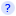 Что представляла собой форма политической организации общества в эпоху эллинизма:Установите соответствие между именами древнегреческих богов и их функциями:Выберите из следующего списка имена древнеримских богов:Приведите в соответствие имена древнеримских богов и их функции:Приведите в соответствие имена древнегреческих богов с их древнеримскими аналогами:В середине I в. н.э. в восточных провинциях Римской империи появилась новая религия, ставшая той объединяющей оболочкой, в которую смогли вместиться самые разные взгляды, представления и настроения - от тонких теологических доктрин до языческих суеверий и варварских обрядов. Она влияла на огромные массы людей, провозглашая равенство единоверцев перед Богом, независимо от их этнической, языковой, социальной и политической принадлежности, и обещая посмертное воздаяние за добродетельную жизнь.Назовите эту религию. христианствоНазовите столицу монархии Птолемеев (эллинистического Египта), в которой находилась библиотека, сосредоточившая в себе большую часть книжных богатств древности. К концу III в. до н.э. она насчитывала свыше полумиллиона папирусных свитков. АлександрияНазовите греко-римскую древность одним словом. АнтичностьУкажите какие из перечисленныхниже этапов относятся к эпохе Возрождения:Укажите в приведенном списке имен, имена итальянских поэтов -гуманистов, воспевавших в стихах образы своих возлюбленных Лауры и Беатриче:Назовите имя и фамилию ученого, который под влиянием теории Коперника и Н.Кузанского создал учение о бесконечности Вселенной и сделал еще много открытий.В середине ХVI века в Италии родился первый профессиональный европейский театр эпохи Возрождения - назовите его:Как называлось широкое религиозно-идеологическое и социально-политическое движение, начавшееся в XVI в. в Германии и направленное на преобразование и исправление христианской религии, сложившейся в форме католического вероисповедания. Идеологами этого движения были М.Лютер, Я.Гус, Ж.Кальвин.Из предложенного списка выберите имя инженера-строителя, построившего в 1889 г. решетчатую башню из обработанного железа высотой 300 м, которая стала революцией в гражданском строительстве и архитектурном дизайне, а затем и символом великого и прекрасного города.Выберите из указанного списка имена писателей, чье творчество относится к реалистическому направлению.Назовите основные стилевые направления художественной культуры, характерные для Западной Европы XIX в.Верно ли утверждение, что реализму свойственно стремление к более полному, глубокому, достоверному и всестороннему отражению реальности во всех ее проявлениях, что принципом обобщения для реализма является типизация, правдивость деталей и показ типических характеров.Верно ли утверждение, что романтизму свойственны: отвращение к буржуазной действительности, решительный отказ от рационалистических принципов буржуазного просвещения и классицизма, недоверие к культу разума, который был характерен для просветителей и писателей нового классицизма, идеализация классического прошлого, которое отвергало принципы "больших стилей" (барокко, классицизма) и утверждало право художника на свободу творчества.Эстетическими установками этого направления было соединение познавательных задач с поиском новых форм выражения неповторимого субъективного мира художника, передача мимолетного восприятия реального мира во всей его изменчивости и подвижности. История этого направления сравнительно кратковременна. Назовите это художественное направление в живописи, возникшее во Франции в последней трети XIX в., о котором идет речь.Назовите представителя немецкого романтизма, одного из основоположников немецкой романтической музыкальной эстетики; карикатуриста, драматурга, литератора. Среди его работ - сказки "Эликсир дьявола", "Золотой горшок", "Повелитель блох" и др.Назовите полное имя классика научно-фантастической английской литературы, автора таких романов как - "Машина времени", "Человек-невидимка", "Война миров".Назовите имя идейного вдохновителя и организатора 35-томного издания энциклопедического словаря эпохи Просвещения, привлекшего к сотрудничеству выдающихся ученых и философов: Вольтера, Монтескье, Руссо, Тюрго, Бюффона, Д' Аламбера, Гольбаха и др.В 17 в. в культуре зародилось новое направление - классицизм.Укажите среди ниже перечисленных имя теоретика, сформулировавшего основные принципы классицизма, в частности "Правило 3-х единств":Трагедии П.Корнеля, Ж.Расина, комедии Ж.Б.Мольера, поэзия Ж.Лафонтена, Н.Буало, музыка Ж.Б.Люлли, картины Н.Пуссена, К.Лорана, парковый ансамбль Версаля - приведите название стиля.Из ниже перечисленных французских писателей выберите имя драматурга, написавшего пьесы "Мещанин во дворянстве" и "Тартюф":Назовите эпоху, провозгласившую "культ разума", торжество прогресса, идею равенства, представители которой видели в распространении знаний залог социальной справедливости и возобновление "естественной" гармонии.Назовите стиль: изысканный, утонченный, неуловимо изменчивый, гармонично прихотливый, театрально-галантный, выразившей блеск фривольного этикета и маскарадность придворного быта XVIII в., преимущественно светский, получивший широкое распространение в декоративном убранстве интерьера и ставший антитезой рационализму классицизма, мистицизму барокко и простоте сентиментализма.Приведите в соответствие, используя метод сравнительного анализа, название художественных стилей их смысловой доминанте в данном контексте сопоставления.Назовите "стиль", который противопоставила Контрреформация - Реформации, строгости и аскетизму протестантизма - иллюзорность и призрачную изменчивость земной жизни.Назовите имя ученого, совершившего открытия в области оптики (дисперсия света, интерференция и дифракция).Кто из философов "века гениев" (XVII) видел основу существования человека в мышлении ("мыслю, следовательно, существую"), разуме, посредством которого тот постигает мир, а не сообразно божественному откровению?Английский философ Б.Мандевиль вбасне "Возроптавший улей, или Мошенники, ставшие честными" сопоставлял социальную организацию с распределением обязанностей у пчел. Скажите, каково его отношение к пороку?Назовите автора широко известного литературного произведения, герой которого, оказавшись в изоляции от общества, демонстрировал врожденность естественногоразума, его самодостаточность, а книга "Робинзон Крузо" отвечала запросам эпохи, провозгласившей лозунг: "природа и разум"?Перечислите представителей Веймарского классицизма.Выберите из предложенного списка ключевые слова, с помощью которых Вы можете описать эпоху Просвещения.Назовите "галантный стиль", "стиль Людовика XV", другое название которого переводится как "украшение из раковины".Укажите автора "Тускуланских бесед", который пытается понять, в чем суть культуры, что отличает теорию от обыденных представлений.Приведите в соответствие имена выдающихся мыслителей и их взгляды на культуру.Знаменитый "категорический императив" - это нравственный закон, который гласит: поступай согласно таким правилам (максиме), руководствуясь которыми ты мог бы в то же время пожелать, чтобы все другие люди им следовали, в том числе и по отношению к тебе. Вот такого рода моральный закон и может, согласно этому мыслителю, связать всех людей в единое целое вопреки природному стремлению к разобщению. Назовите этого мыслителя. КАНТ Современную ему культуру Ф. Ницше характеризует исключительно негативно. Образец истинной культуры он видит только в досократовской Греции, в культуре которой равноправно присутствуют аполлоническое и дионисическое начала. В дальнейшем в европейской культуре, по мнению философа, возобладало аполлоническое начало, дионисическое же было "отодвинуто" разумом, наукой (что привело к отрыву человека от "истинной жизни"). Огромную роль здесь сыграло, по мнению Ницше, христианство.Как Вы считаете, Ф.Ницше говорил о:Являлись ли О.Шпенглер и Н.Бердяев сторонниками концепции прямого восхождения человечества к высшим формам жизни? Да?? Не помнюЯвляется ли отказ от европоцентризма как идеологии и научного принципа главной причиной появления теорий культурно-исторических типов? Ответ дайте в однозначной форме: да  тож не помню,хотите проверьтеНазовите трех ученых - представителей теории культурно-исторических типов.Назовите страну, в которой впервые появилась теория культурно-исторических типов.Я писал РоссияНазовите имя американского социолога русского происхождения, автора концепции социокультурной динамики и исследователя социальной стратификации, который также занимался проблемой типологии культур?Его определение культуры считается первой дефиницией в англоязычной антропологии: "Культура, или цивилизация, в широком этнографическом смысле слагается в своем целом из знания, верований, искусства, нравственности, законов, обычаев и некоторых других способностей и привычек, усвоенных человеком как членом общества" (Определение из книги "Первобытная культура"). О ком идет речь? Укажите фамилию.Понятие "ноосфера", введенное в научный обиход В.И.Вернадским, это:Известный мыслитель К.Ясперс в своей книге "Истоки истории и ее цель" вводит понятие "осевое время", обозначающее период, когда "возникли предпосылки, позволившие человеку стать таким, как он есть", "произошел самый резкий поворот в истории". Этот период продолжался:С точки зрения этого мыслителя, характер социальной системы детерминируется социокультурными факторами, среди которых важнейшим он считает религию. Влияние религии на появление и развитие капитализма раскрыто им в знаменитой работе "Протестантская этика и дух капитализма". Основная идея книги - этика протестантизма сформировала характер капиталистического хозяйствования, основную мотивацию труда и тип мировосприятия современного человека. Кто этот мыслитель? Укажите его фамилию.Заслуга английского историка и социолога А.Дж. Тойнби (1889-1975) состоит прежде всего в создании концепции развития цивилизаций, позволяющей не только подробно охарактеризовать различные культуры, но и дать прогноз дальнейшему развитию цивилизаций.
Объектом анализа Тойнби является категория цивилизации. Он разделяет мысль Шпенглера о множественности и различии культур, каждая из которых обладает своей собственной характеристикой. 
Разделяет ли он другую мысль О. Шпенглера о цивилизации как этапе упадка культуры? Ответ дайте по форме: нет.???Укажите, какие из предложенных течений в искусстве относятся к авангардистским:Модернизм проявляется в различных национальных литературных школах ХХ в.Установите соответствие между именами и названиями стран.Применительно к художественно-эстетической сфере движение искусства ХХ в. разделяется на три хронотипологических этапа движения. Восстановите правильную последовательность этих этапов.авангардмодернизмпостмодернизмФеномен официальной культуры 20 века, возникший в СССР, Германии, Италии,Китае, Северной Корее и Вьетнаме, был описан в таких работах, как Д.Оруэлл "1984", Зб.Бзежинский "Большой провал", А.Зиновьев "Зияющие высоты", М.Джилас "Лицо тоталитаризма". Назовите эту культуру.Один из типов нормативной эстетики, сопутствующий коммунистическим, фашистским и иным жестко централизованным государственным структурам, это:Согласны ли Вы с утверждением, что в сфере массовой культуры высокая культура "обслуживает" подсознательные силы, связанные с эросом, желаниями господства и инстинктами разрушения и агрессии? Ответ дайте по форме "да" или "нет".Какому феномену современной культуры принадлежит роль транслятора социально значимой информации максимально широким слоям населения?Укажите термин, обозначающий совокупность таких направлений в искусствеXX в., как футуризм, конструктивизм, супрематизм, кинетическое искусство, фовизм, сюрреализм, театр абсурда и т.д.Назовите год по христианскому летоисчислению, с которого начинается мусульманское (начало мусульманской эры).  622 г. по христианскому летоисчислению (РХ) - это первый год хиджры (ГХ - переселения Пророка Мухаммада из Мекки в Медину, ведется от первого дня месяца мухаррам - 16 июля 622 г. РХ).В своей культурологической концепции А.Тойнби вводит механизм "уход-возврат", объясняющий динамику функционирования креативного меньшинства. Не могли бы Вы применить его к арабо-мусульманской культуре, назвав ключевое слово, обозначающее переселение Мухаммада из Мекки в Медину и знаменующее начало мусульманской эры.( хиджра)Укажите направление (кибла), в которое обращают свое лицо мусульмане во время молитвы.Приведите в соответствие арабские названия пяти основных обязанностей ислама ("пять столпов") их смысловому содержанию.Выберите трех пророков, почитаемых в исламе.Укажите, какие изображения являются смыслообразующими и допустимыми для арабо-мусульманской культуры.Определите, по какому принципу располагаются суры в Коране.Выберите философов исламского мира.Выберите два основных направления в исламе.Назовите имя философа и поэта XI в., всемирно признанного мастера четверостиший - рубаи.Как называется мусульманское право, занимающееся религиозными, юридическими, нравственными вопросами и регуляцией этических норм? https://de.ifmo.ru/servlet/page/87899/?Rule=LINK_GETPAGE&PAGE_ID=627&PAGE_TYPE=TextBook&PAGE_SCHEME=175Каково название первой суры Корана, являющейся символом веры в исламе?Ответьте, "есть" или "нет" в мусульманской культуре институтсвященников, имея в виду аналогию с христианским учением о рукоположении в сан?Укажите, какие три религии из перечисленных относятся к авраамической традиции.Приведите название "страны, лежащей между двумя реками" (Тигр и Евфрат), где располагались древние государства: Шумер, Аккад, Вавилон и Ассирия?( Месопотамия)Назовите основные институты шумерской культуры.В конце какого тысячелетия (укажите арабской цифрой) возникает письменность Шумера и Египта?4Какая идея, воспринятая другими народами, лежит в основе шумерской культуры?Кто был исполнителем воли богов у шумеров?Изобретателями чего были шумерийцы? (исключите лишнее)При правлении какого царя Вавилонское царство достигает наивысшего расцвета и превращается в крупное государство, а также создается знаменитый Кодекс законов, носящий его имя?  ХаммурапиНазовите универсальный символ древнеегипетской культуры, имеющий облик существа с человеческой головой и телом льва, посредник между царством живых и царством мертвых, олицетворение тайной премудрости.Сфинкс Как называется территориально-административная единица в Египте? А в Шумерах? Приведите в соответствие.Назовите имя умирающего и воскресающего бога египетской культуры. ОсирисВыберите термин для индуизма, которым обозначают религиозную систему сточки зрения присущего ей количества богов.К какой из четырех Вед восходят все остальные? Какая из Вед являетсяначалом индийской литературы и культуры?Как называется этико-правовая доктрина Древнего Китая? КонфуцианствоПриведите в соответствие наименования богов и их зооморфные воплощения.Какая из книг связана с именем Лао-цзы?Назовите период всемирной истории, следующий за историей древнего мира и предшествующий новой истории.(средневековье)Назовите одним словом идеологический стержень культуры западноевропейского средневековья.ХристианствоУкажите название совокупности богословских, философских и политико-социологических доктрин "отцов церкви", которая во II-VIII вв. оформилась в догматику и организацию христианской церкви:Выберите из предложенного списка имя видного церковного деятеля, основавшего первый европейский монашеский орден, названный его именем:Приведите название того сословия средневекового общества, которое именовали "воюющими" и уделом которого были "дела земные": поддержание церкви, защиту веры, упрочение мира, защиту народа от насилия и т.д. РыцарствоПриведите в соответствие список имен русских композиторов и созданные ими оперы:Из предложенных имен выберите автора девиза: "Православие, самодержавие, народность", которая стала символом официальной идеологии в России первой половины XIX века:В XVII в. начался процесс обмирщения, секуляризации русской культуры, были созданы предпосылки для реформирования страны в XVIII в.Из перечисленных ниже выберите те явления в культурной жизни XVII в., которые об этом свидетельствуют:Введение гражданского шрифта сыграло важную роль в разделении культуры на светскую и духовную (религиозную). Выберите из предложенных вариантов те положения, которые подтверждают данное утверждение:Из перечисленных ниже явлений общественно-политической и культурной жизни, частично заимствованных из Западной Европы, выберите те, которые были характерны для России XVIII в.:В XVIII в. в России появились новые, необычные для нее формы светской культурной жизни. Одна из них - Петровские ассамблеи. Какую роль они играли в обществе:Реформы в области бытовой культуры касались разных сторон жизни населения. На место старых этикетных норм и правил вводились новые: "немецкое платье", бритое лицо, парик и т.п.Является ли изменение во внешнем облике достаточно важным условием реформирования культуры или это несущественно. Ответ дайте в форме "Да" или "Нет"Русскую культуру XIX в. можно назвать "классической". Из предложенных вариантов выберите те, которые подтверждают эту характеристику.В период царствования Екатерины II широкое распространение получили идеи Просвещения, особенно труды Ж.-Ж.Руссо, которыми руководствовался И.И.Бецкий при создании системы светского образования. Выберите из нижеследующих причины создания широкой сети закрытых учебных заведений для дворян:В XVIII-XIX вв. русская литература развивалась под влиянием общеевропейских художественных стилей: классицизм, сентиментализм, романтизм и реализм. Они проявились и в творческой манере русских литераторов. Приведите всоответствие имена русских писателей и поэтов и художественные стили, нормами которыми они руководствовались в отдельные периоды своей творческой деятельности:Из предложенных вариантов выберите те положения, которые раскрывают причины особого влияния литературы, так называемого "литературоцентризма" в общественной и культурной жизни России в XIX веке.К какому художественному стилю следует отнести произведение А.С.Пушкина "Капитанская дочка":Из приведенных вариантов ответов выберите те, которые соответствуют, на ваш взгляд, роли мифологии в древних обществах:Приведите в соответствие имена и выполняемые функции высших древнерусских богов:Восточнославянскому язычеству были присущи общие для политеизма этапы формирования аналогичных верований и особенностей, среди которых фетишизм, анимизм, элементы тотемизма, период демонологии. Можно ли отнести к явлениям фетишизма поклонение камням (Синь-камень на берегу Плещеева озера, Конь-камень на острове Коневец и т.п.). Выберите правильный ответ:Выберите из приведенных причин те, которые повлияли на возникновение "двоеверия":Выберите из предложенных вариантов тот период русского средневековья, в котором был достигнут наивысший расцвет культуры, окончательно определились ее самобытные черты.Выберите из предложенных факторов, определивших особенности культурно-исторического пути или "месторазвития" отечественной культуры тот, который характеризуется следующими чертами:Выбор в качестве новой религии греко-кафолического (восточного) христианства - православия; веротерпимость; медленные темпы христианизации; длительный период православно-языческого синкретизма (двоеверия); приоритет религиозно-государственной идеологии; консерватизм церкви в отношении нововведений, западной учености; система нравственных ценностей православия (духовность, нестяжание, святость, аскетизм и т.д.).На пути культурно-исторического развития России можно выделить несколько крупных этапов, которые коренным образом изменили его. Выберите из предложенных те, которые повлияли на формирование религиозных верований.В одном из первых дошедших до нас литературных памятников - сочинении митрополита Илариона "Слово о Законе и Багодати" (1051) содержатся следующие мысли:
- похвальное слово Вел. князю киевскому Владимиру за то, что он осенил Русь благодатью, приняв христианство; 
- определяется место Руси в кругу равных христианских народов; 
- дается толкование соотношения Закона (Ветхого завета) и Благодати (Евангелия); 
- отдается должное предкам Владимира, которые правили "не в слабой и безвестной стране, но в Русской земле, которая ведома и славится во всех четырех концах земли". 
Можно ли отнести это сочинение к проявлению отечественной культурологической мысли:Выберите из предложенных имен мыслителей XIX в., автора "Философических писем", который дал критическую оценку особенностям русского национального характера и вклада России в мировую культурную историю, и, в частности, писал о роли нашего народа: "Мы принадлежим к тем из них (народов - Н.Ф.), которые как бы не входят составной частью в человечество, а существуют лишь для того, чтобы преподать великий урок миру":Кому из представителей русской культурологической мысли XIX в. принадлежит следующая оценка славянофилов и западников:"У них и у нас запало с ранних лет одно сильное безотчетное чувство безграничной, охватывающей все существование любви к русскому народу, к русскому быту, к русскому складу ума: У нас была одна любовь, но не одинаковая".В середине XIX в. стал активно проявляться интерес к русскому народному творчеству, устным преданиям, сказкам и т.д. Важным вкладом в развитие русской культуры стала деятельность по собиранию и изданию русских народных сказок и легенд. Впервые были изданы "Народные русские сказки" и "Народные русские легенды" (1855- 1863 г.). Эта заслуга принадлежит одному из представителей мифологической школы. Укажите его имя среди предложенных вариантов:Выберите из предложенных имен автора труда "Очерки по истории русской культуры", в котором обосновывается тесная взаимосвязь культурной самобытности и "месторазвития" народа, дается подробное описание русской культуры от древности до 30-х годов XX в.:Назовите термин, который употребляется для обозначения восточнославянских (древнерусских) политеистических верований в древности.В каком веке на Руси появились печатные книги. Выберите из предлагаемых вариантов.Какие литературные произведения, на ваш взгляд, можно расценить как реакцию на Куликовскую битву в 1380 г.?Назовите автора "Хождения за три моря".Назовите произведение древнерусской литературы XVI в.(автор и составитель Сильвестр, священник Благовещенского собора в Кремле), которая в течение длительного времени была на Руси сводом житейских правил и предписаний, регламентирующих отношение человека к светской власти, церкви, семье, слугам, хозяйственной деятельности.Утверждение и распространение христианства на Руси сопровождалось формированием новой системы православных ценностей. Приведите название особой ценности, характерной для нашего народа, понимаемой в русском православии как постоянный процесс духовного самосовершенствования, достигаемый непрестанной молитвой, покоем и сосредоточенностью, утверждением приоритета духа над материей, духовного над телесным.Назовите сочинения, написанные в жанре учебного пособия (учебника) для обучения грамоте, авторами которого были в XVII в.: Корион Истомин, Василий Бурцев, Симеон Полоцкий.Назовите одним словом процесс возникновения и становления ранних форм культуры.(Культурогенез)На протяжении своей многотысячелетней истории первобытное общество прошло стадии зарождения, формирования, расцвета и разложения. Периодизация первобытности имеет важное значение для понимания появления и развития культуры.Если Вы внимательно изучили по нашей таблице основные этапы первобытной истории, проверьте свои знания, ответив на следующий вопрос. Дайте название того периода истории первобытной культуры, который приходился на IV-I тысячелетия до н.э.А теперь обратимся к основным этапам развития первобытных орудий труда и оружия.Надеемся, что предложенная нами таблица систематизировала Ваши представления о времени появления различных орудий труда и видов первобытного оружия. Если это так, для упрочения знаний предлагаем Вам ответить на следующую серию вопросов. Восстановите хронологическую последовательность, в которой сменяли друг друга в первобытности основные материалы для изготовления орудий труда.каменьмедьбронзажелезоУкажите то орудие труда, которое дало название ранней форме земледелия:Приведите термин, обозначающий группу кровных родственников, ведущих свое происхождение по одной линии (материнской или отцовской), по большей части осознающих себя потомками общего предка (реального или мифического), носящих общее родовое имя.(РОД)Назовите одним словом особую форму общественного сознания, специфический способ отражения мира в сознании человека, характеризующийся чувственно-образными представлениями о небывалых существах, явлениях, процессах.(Мифология)Согласно китайскому мифу, изначальный человекоподобный гигант Пань-гу, зародившийся в хаосе, в течение восемнадцати тысяч лет увеличивался в размерах. Вместе с ним росла и вселенная, до тех пор, пока небо не было окончательно отделено от земли. После этого Пань-гу умер. "Его дыхание стало ветром и облаками, голос - громом, левый глаз - солнцем, правый глаз - луной, его конечности и костяк - четырьмя сторонами света и пятью великими горами, кровь - реками, жилы и вены - дорогами на земле, мясо - почвой на полях, волосы - звездами, растительность на теле - травами и деревьями, зубы и кости - золотом и каменьями, семя и костный мозг - жемчугом и яшмой, пот - дождем и росой".Впечатляющая картина?!! Если Вам уже удалось справиться с потрясением от непосредственности первобытного понимания происхождения и устройства окружающего мира, ответьте, пожалуйста, на следующий вопрос: Какая из моделей вселенной представлена в этом древнем мифе?Из перечисленных ниже форм первобытных верований выберите ту, которая связана с верой в способность человека сверхъестественным путем воздействовать на мир (природу, животных, людей, духов).Из приведенных ниже терминов выберите те три, которые обозначают неодушевленный предмет, почитаемый как вместилище духа, покровительствующего человеку. Таким предметам поклоняются и считают, что они приносят счастье, успех, оберегают от болезней, опасностей, отводят беду.Древнейшими видами оружия являются копье, копьеметалка и дротик. Охота с ними велась коллективно и имела организованные формы, свидетельствующие о большой способности первобытного человека к согласованным действиям. Важнейшее значение при этом имели различные массовые приемы (облавы, загоны и проч.), а также всевозможные ловушки, охотничьи снаряды, капканы, сети для ловли птиц и т.д.В мезолите был изобретен новый вид оружия, ставший основным вплоть до конца первобытности. С его появлением стала развиваться индивидуальная охота. Назовите это оружие.(ЛУК)Выберите из предложенного характерные черты декаданса:Символическое мышление, обращение к символам и символике - это:Выберите из предложенного имена поэтов-символистов, принадлежащих культуре ФранцииПриведите в соответствие виды искусств и группы направлений, характерных для этих видов искусств на рубеже вековВ Москве, в доме М.С.Соловьева, сын известного математика, профессора Московского университета Николая Васильевича Бугаева, студент естественного отделения физико-математического факультета Борис Бугаев был наречен именем одного из апостолов Христа и принял фамилию, символизирующую гармоническое слияние всех цветов, "как символ воплощения полноты бытия". Как зовут этого поэта - апостола русского символизма?Дягилевский журнал, являвшийся печатным органом объединения такиххудожников, как А.Н.Бенуа, К.А.Сомов, Л.С. Бакст, Е.Е. Лансере, назывался:К какому направлению относятся такие деятели русской культуры, какД.Мережковский, Вяч.Иванов, В.Брюсов, М.Кузмин, Н.Гумилев?Как мы знаем, у модерна, как привычно мы его называем, несколько "имен". Приведите названия модерна и страны, где их так именуютПриведите понятие, охватывающее всю творческую созидательную деятельность человека: совокупность умений, совершенств ее обеспечивающих; результат этой деятельности, взятый как в своем высшем появлении - искусство, так и включающий все, что создано рукам человека, всю вторую природу.КУЛЬТУРАКаково первоначальное значение слова "культура"? Выберите из предложенного.Как называется процесс возникновения и развития человека как социокультурного существа?Укажите из предложенного характеристики разрыва между культурным и социальным циклами:Закончите определение культурологии: "Культурология - это область социогуманитарного знания, охватывающая проблемы сущности и закономерностей функционирования и развития..КУЛЬТУРЫ ."Согласны ли Вы с утверждением, что все функции культуры социальны?: даУкажите из перечисленных функций культуры ту, которая обусловлена необходимостью поддерживать равновесие и порядок в социуме, приводить в соответствие с общественными потребностями и интересами действия различных социальных групп и индивидов. В рамках этой функции Культура создает нормы - юридические, технические, этические, экологические и др. Устанавливает табу. Позволяет регулировать формы отношений, законы, порядок.Культурология возникла как интегративная отрасль научного знания на пересечении нескольких наук. Приведите в соответствие их названия и определения области деятельности.Выберите формы духовной жизни:Являются ли такие культурные формы как религия и наука достаточно самостоятельными, чтобы выходить за рамки конкретных обществ? Ответ дайте в форме "да" или "нет".Укажите названия мировых религий.Укажите, кто из ученых трактовал цивилизацию как фазу заката культурно-исторического типа, его разложение.Выберите и укажите черты культурных универсалий, составляющих основу западноевропейской культуры:Может ли типология культур производиться на основании разных критериев? Ответ дайте по форме "да" или "нет".Приведите в соответствие термины и их определения:Приведите в соответствие термины и их определения:Каково значение слова "курос"?Из перечисленных стилей и архитектурных направлений, выберите три, которые характеризуют новое искусство России XVIII в.Из предложенных архитектурных стилей и направлений, получивших распространение в России в XVIII - XX-х вв., выберите три утвердившихся художественных стиля:Выберите из предложенного списка русских скульпторов XVIII - XIX вв.Дейстивтельно, инквизиция (от лат. inquisitio - розыск) в католической церкви в XIII-XIX вв. судебно-полицейское учреждение для борьбы с ересями. Судопроизводство велось тайно, с применением пыток. Еретиков обычно приговаривали к сожжению на костре. Желаем Вам правильного ответа и на следующий вопрос.